Derivacija složene funkcije1. zadatak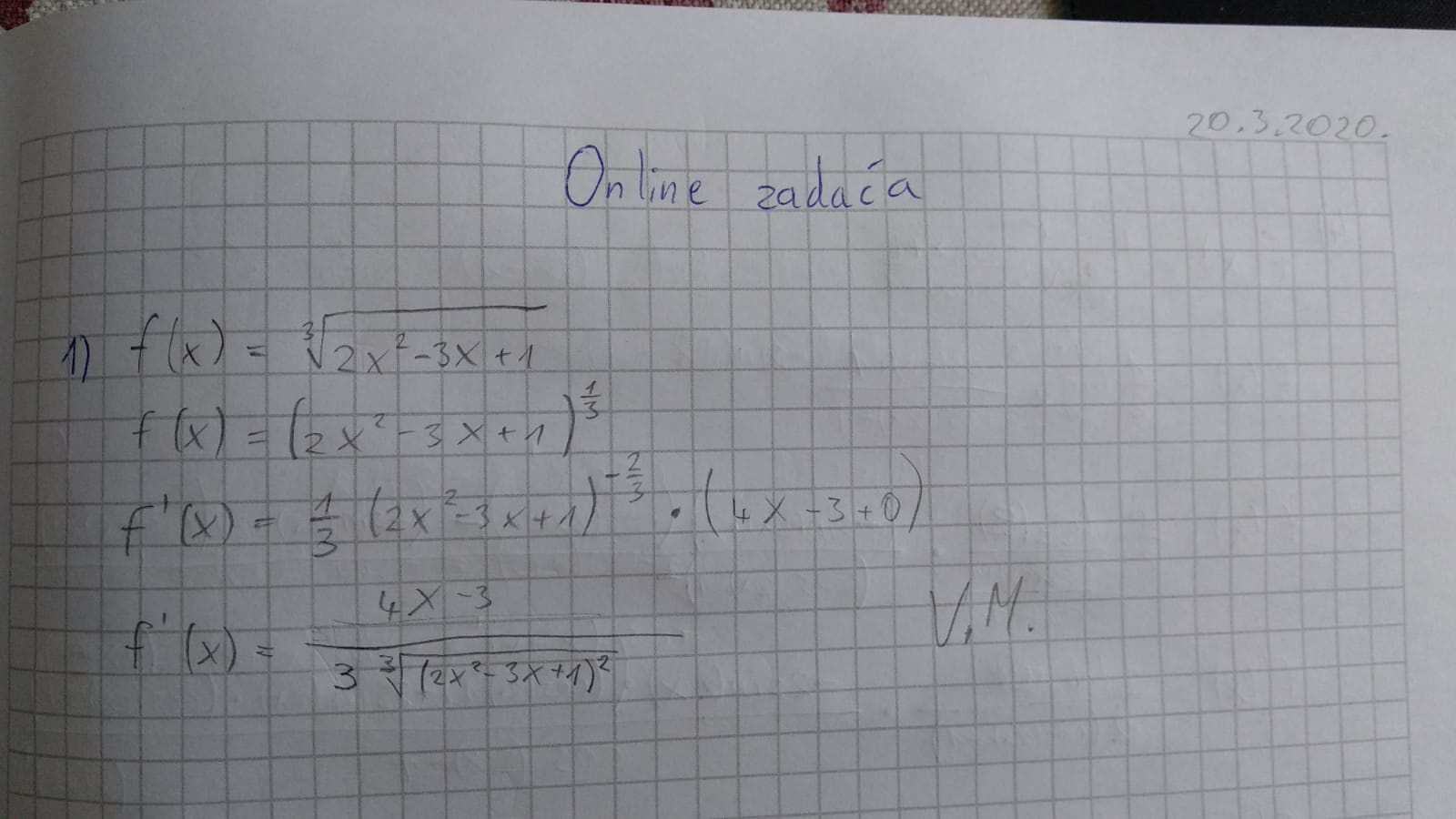 2. zadatak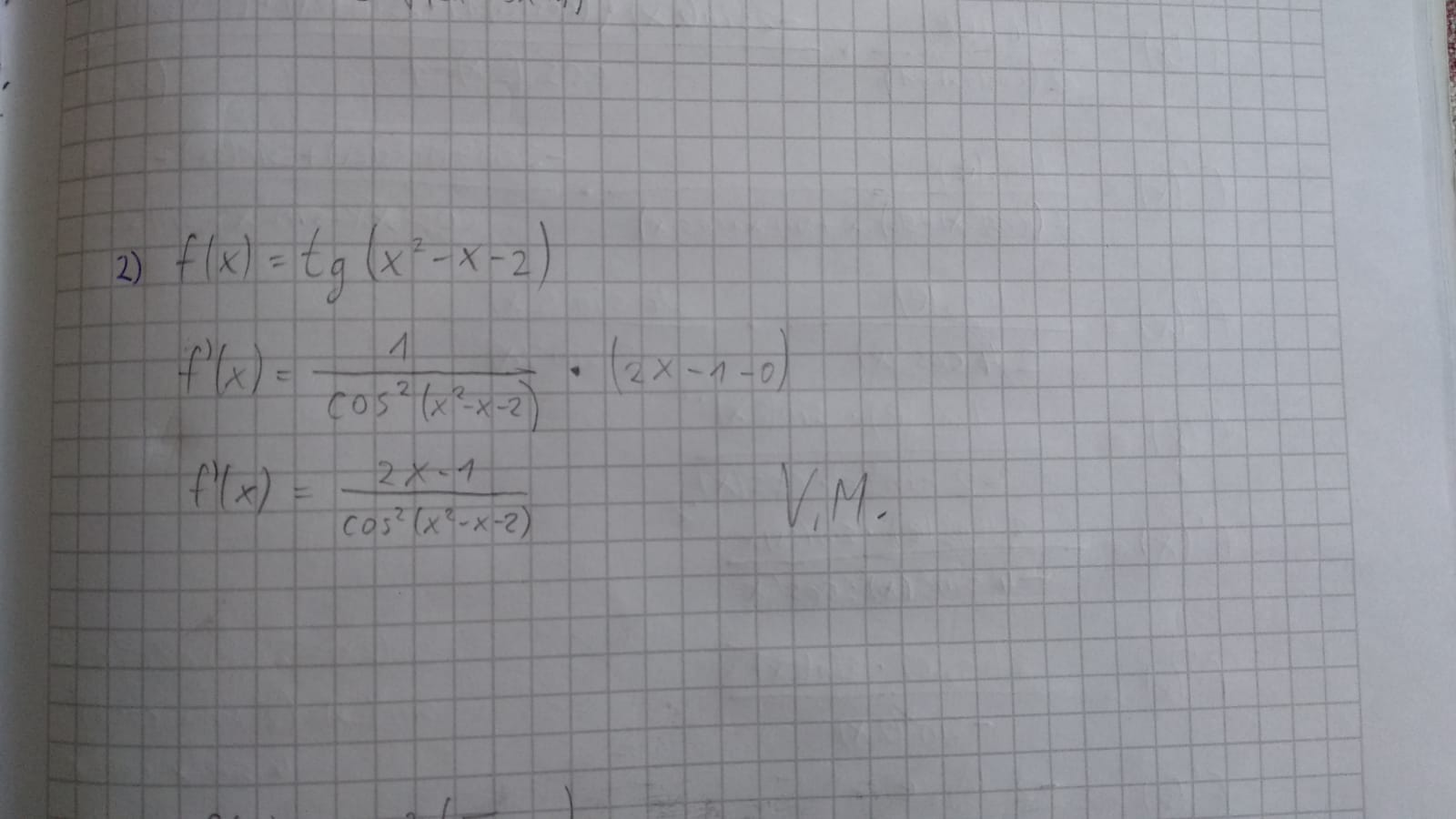 3. zadatak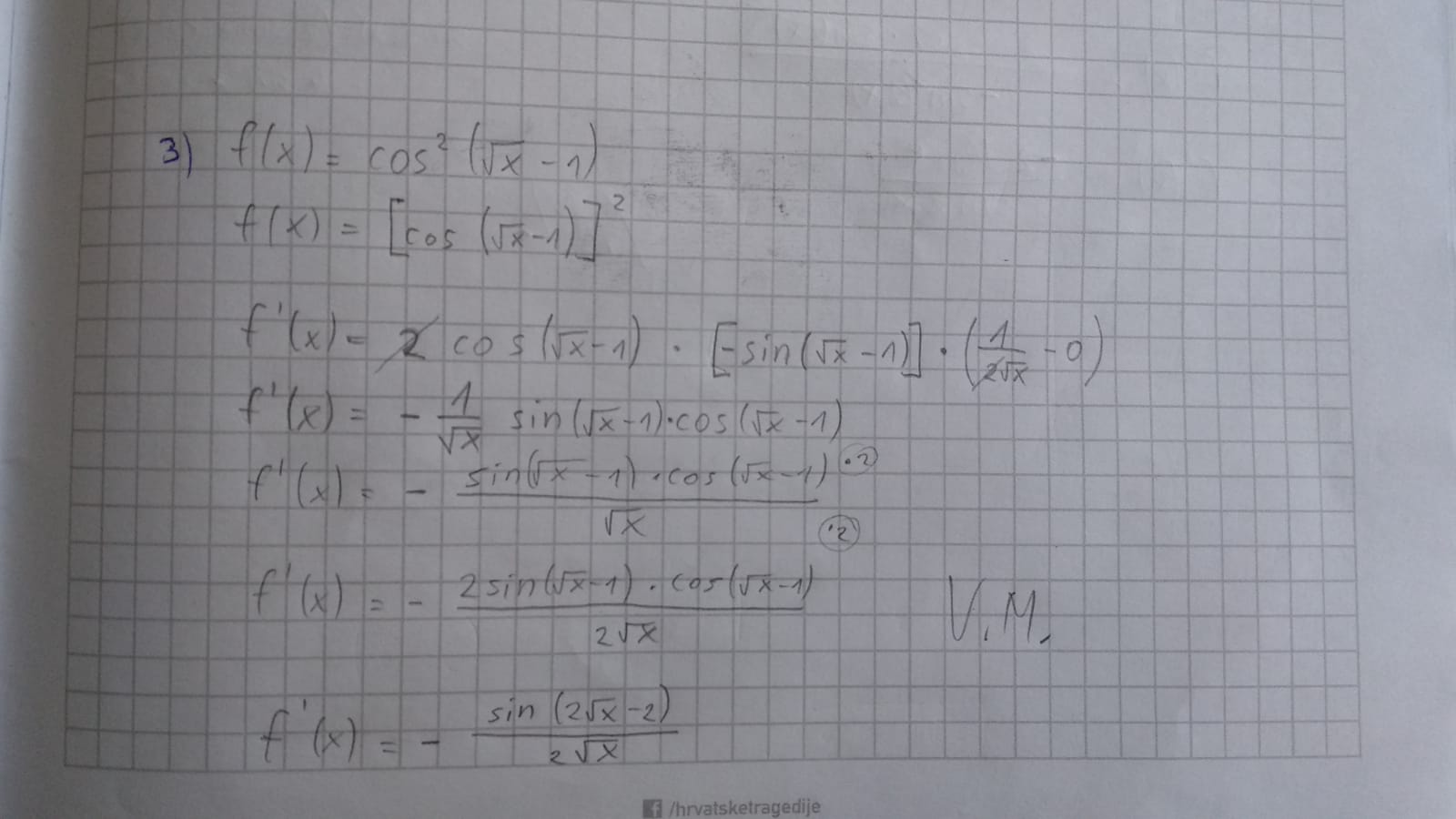 4. zadatak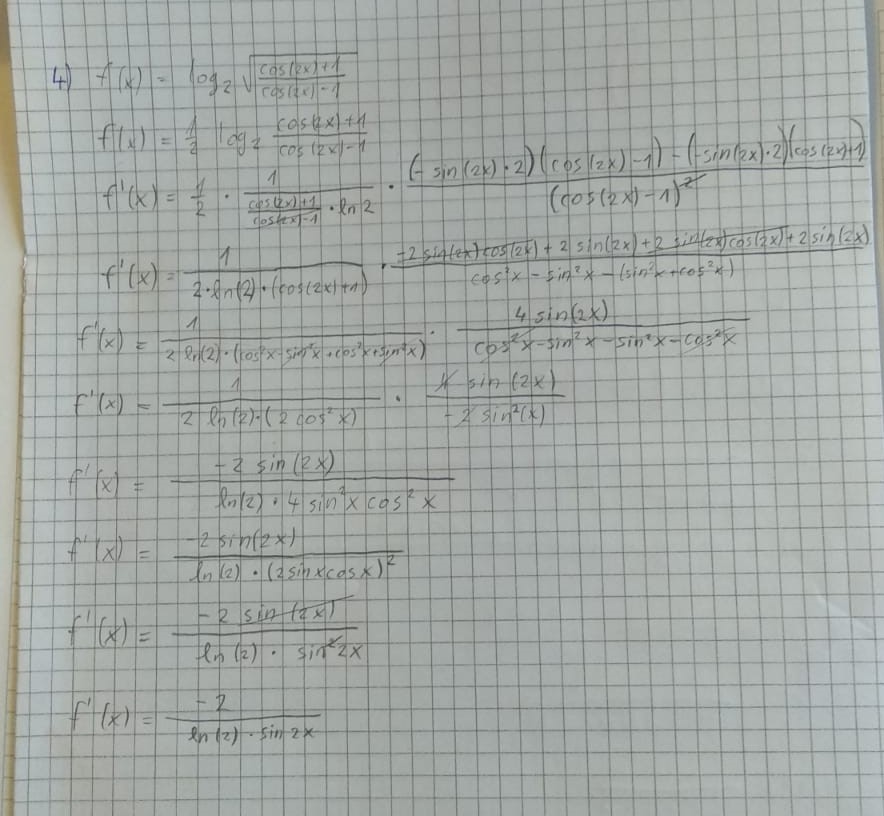 5. zadatak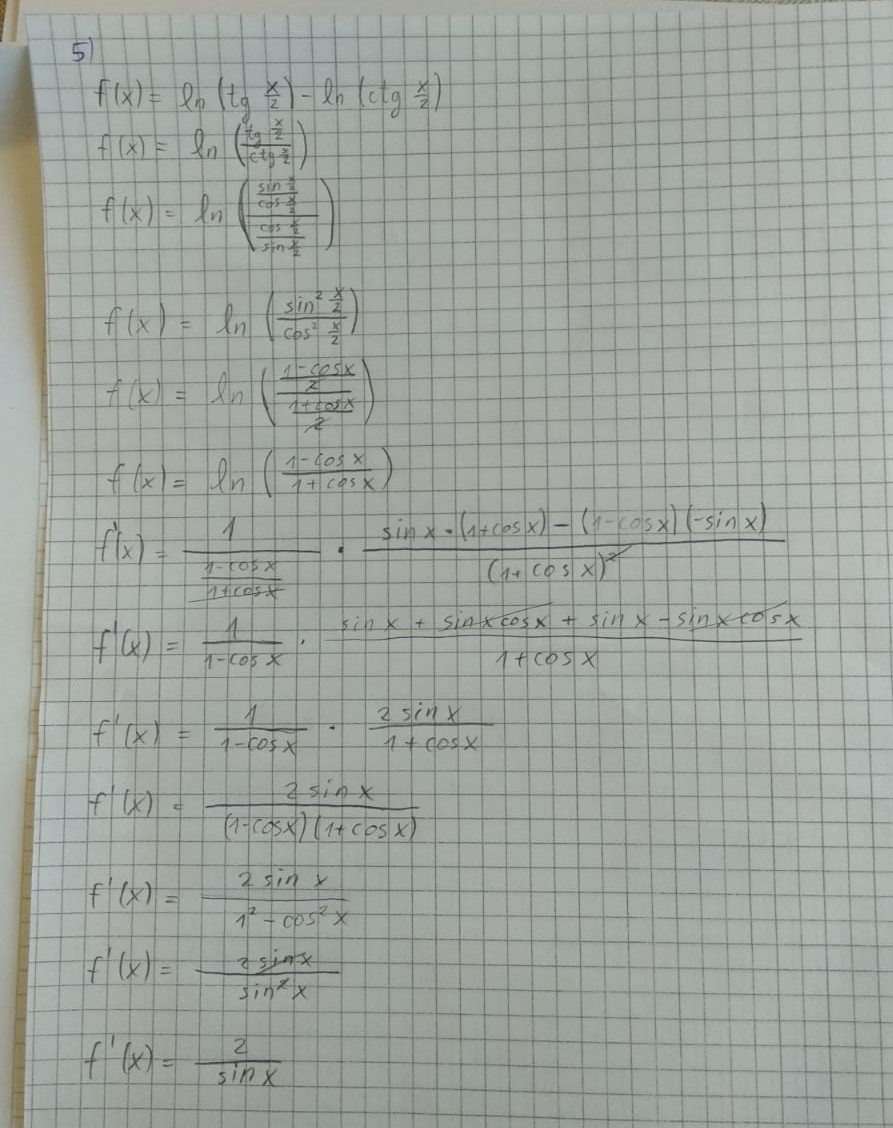 Tangenta i normala1. zadatak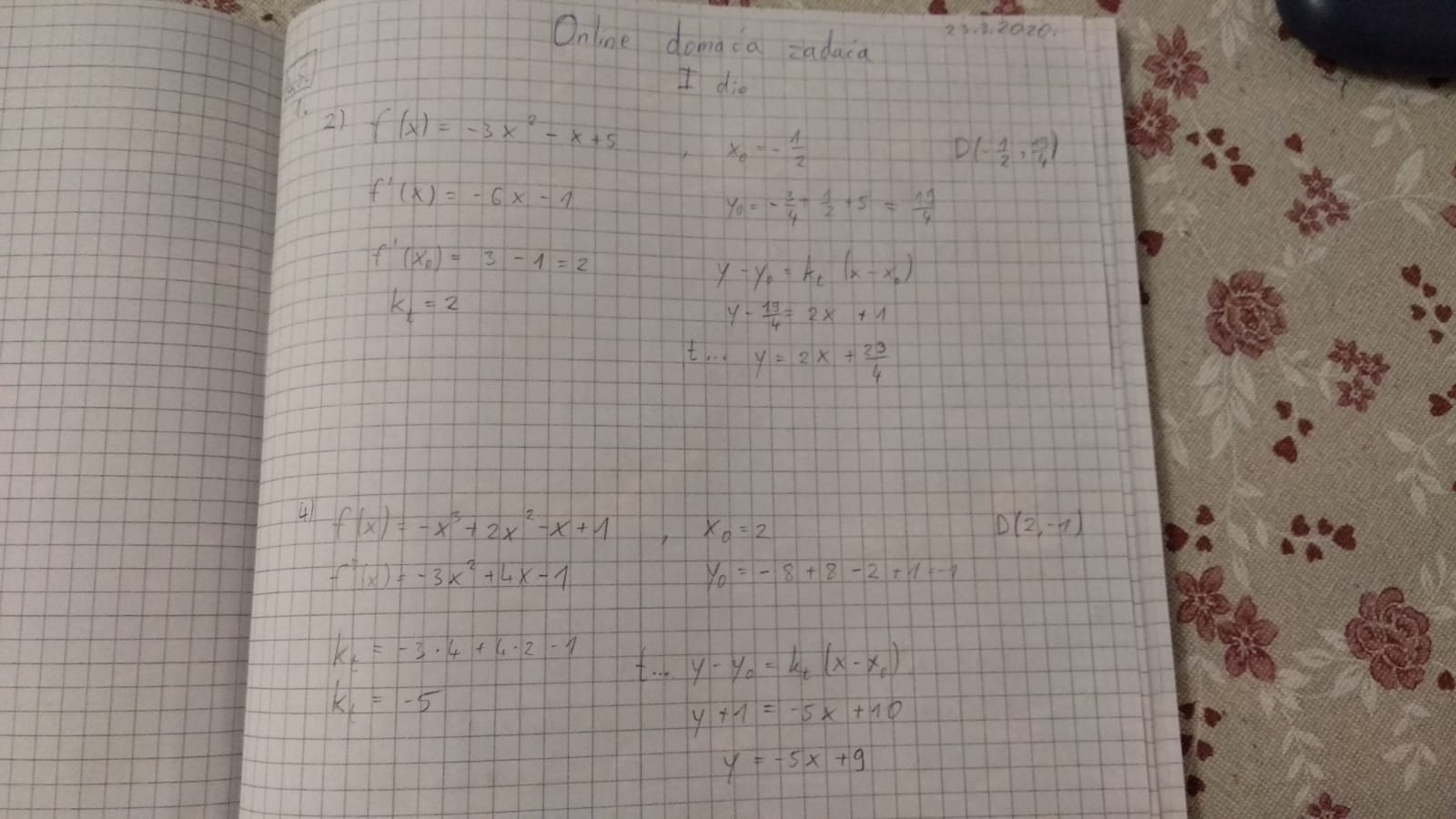 3. zadatak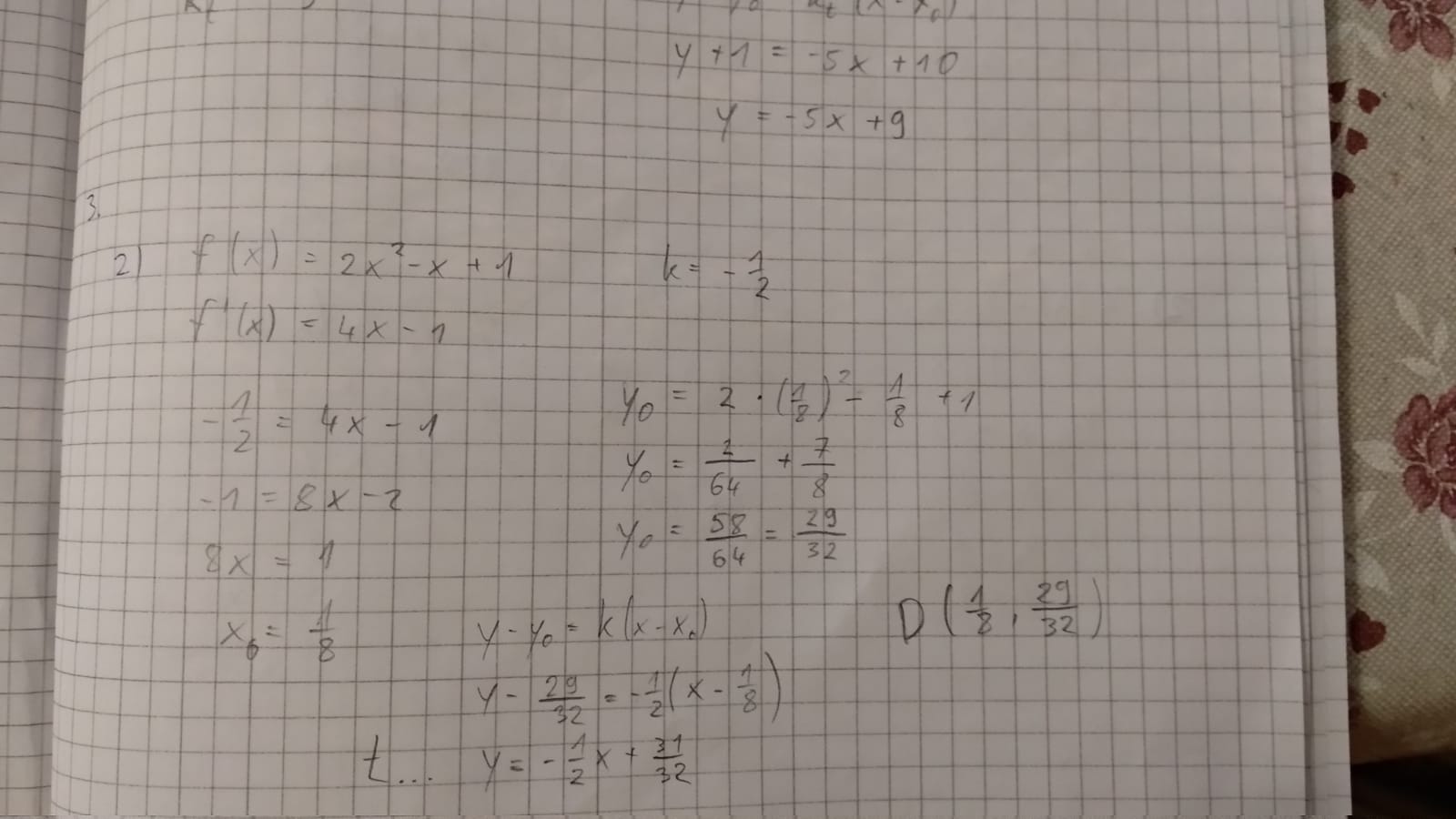 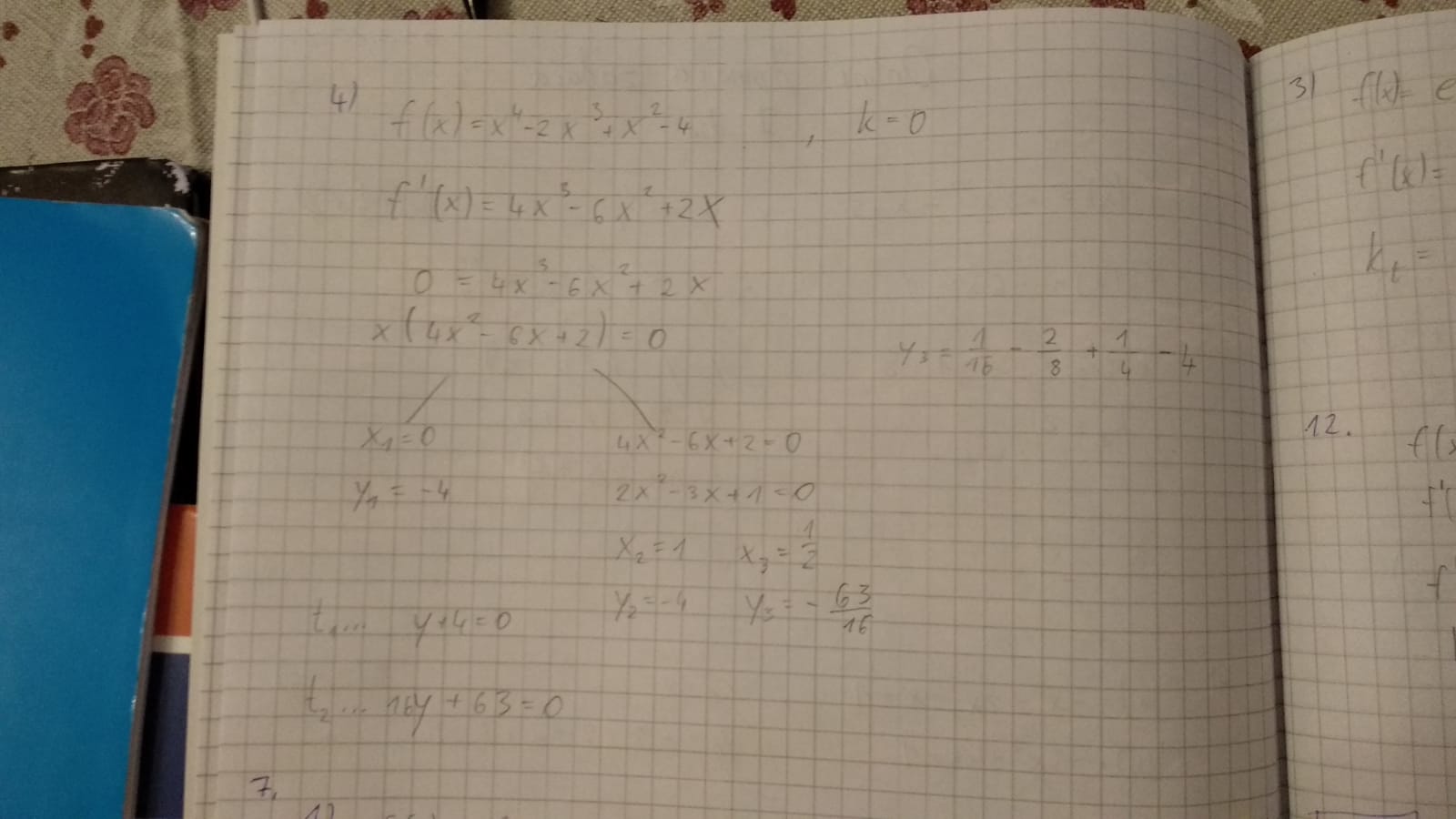 7. zadatak(1 i 2)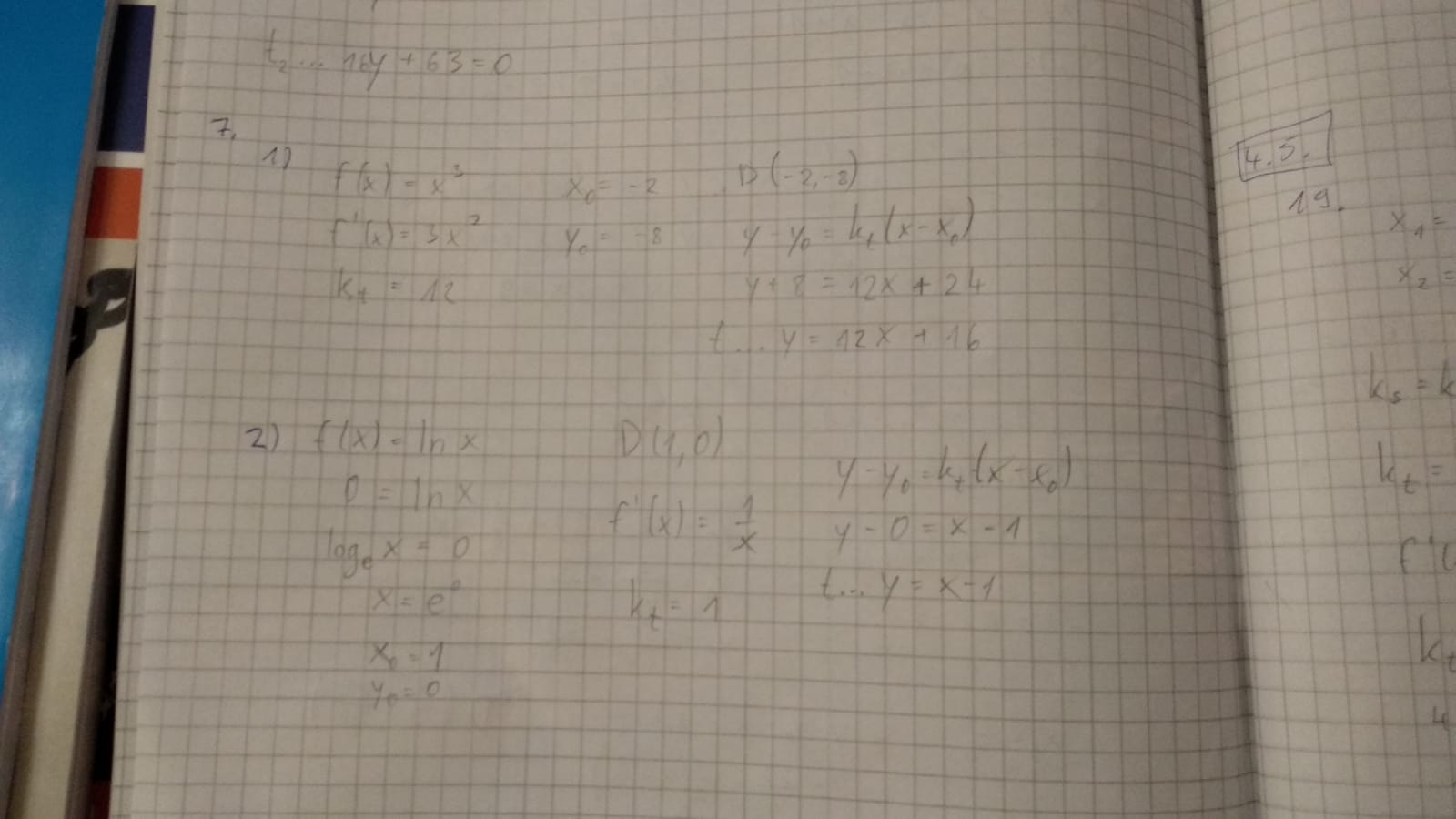 7. zadatak(3) i 12. zadatak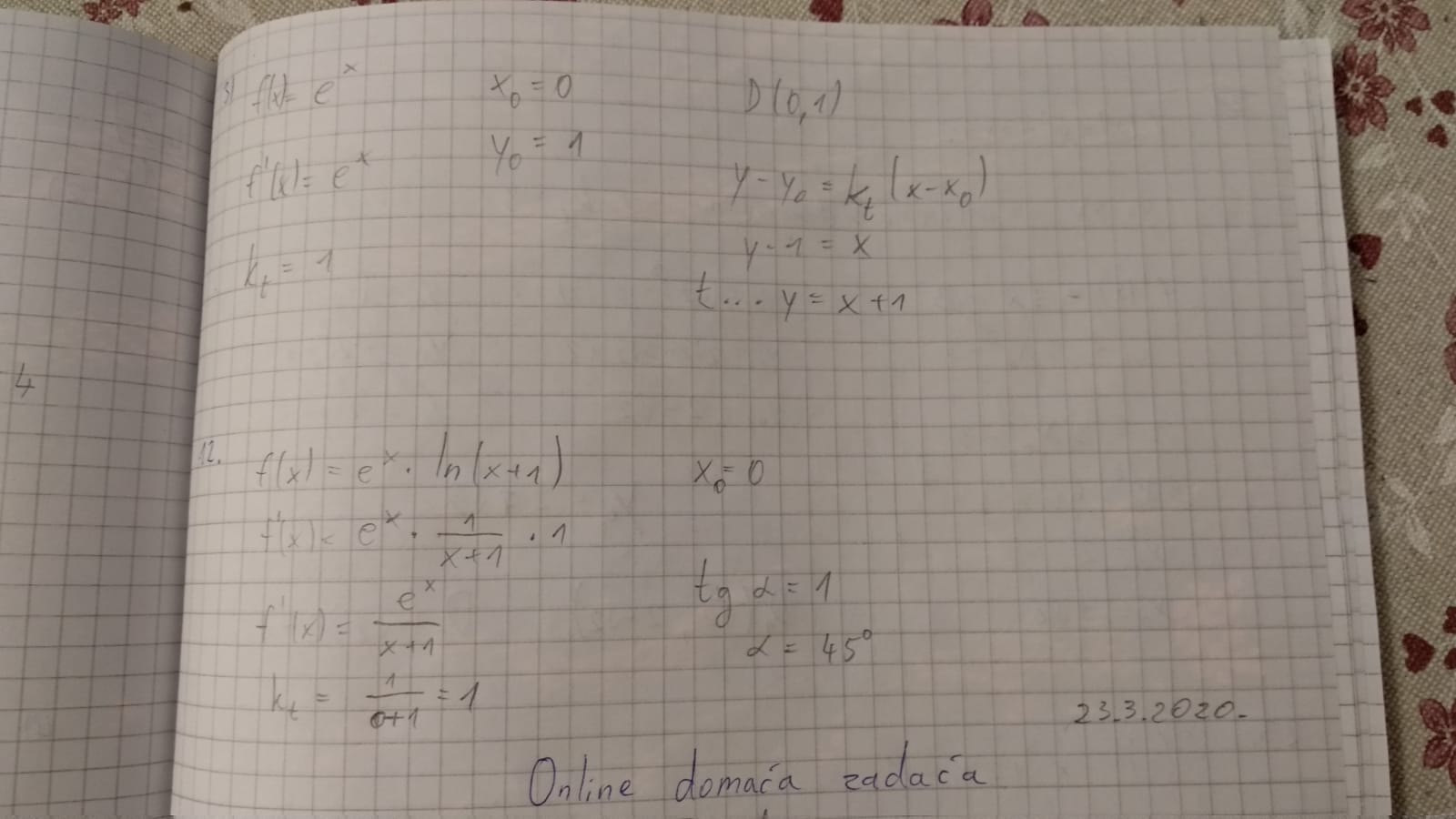 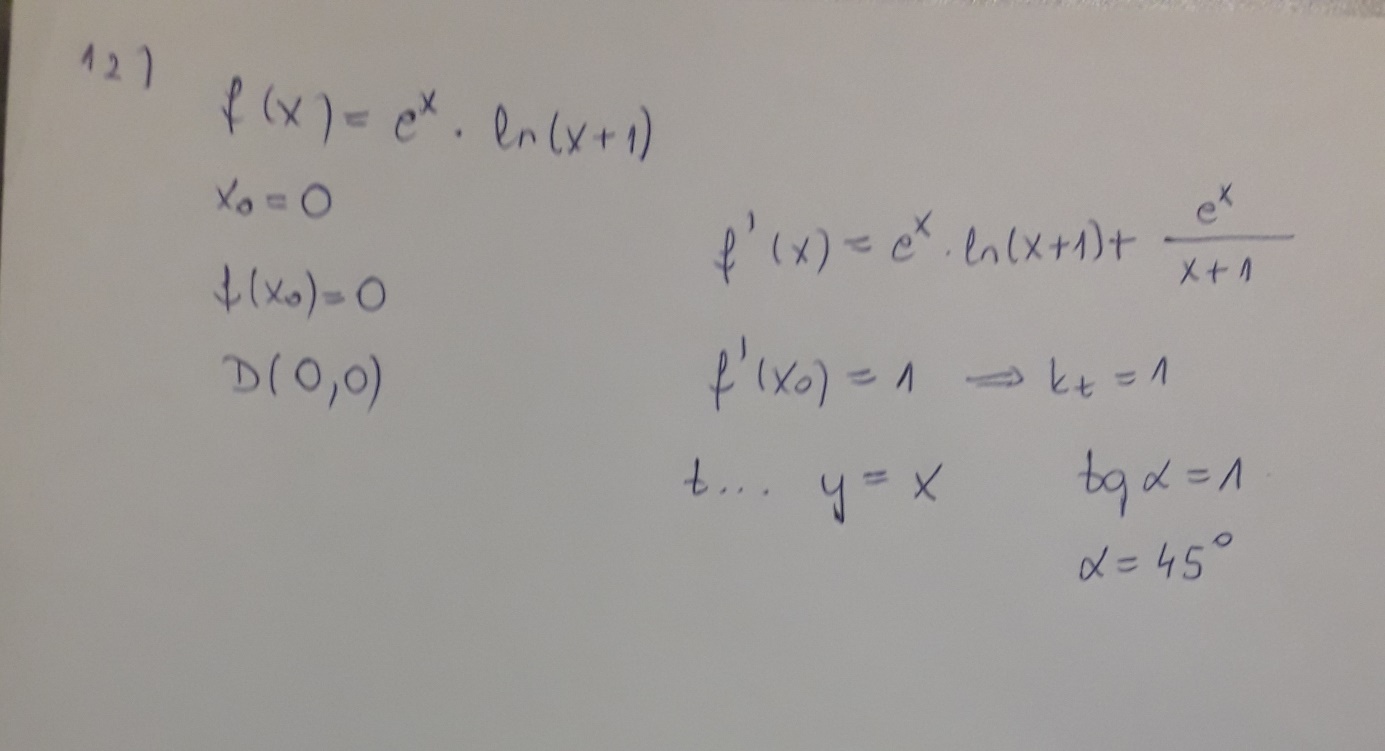 19. zadatak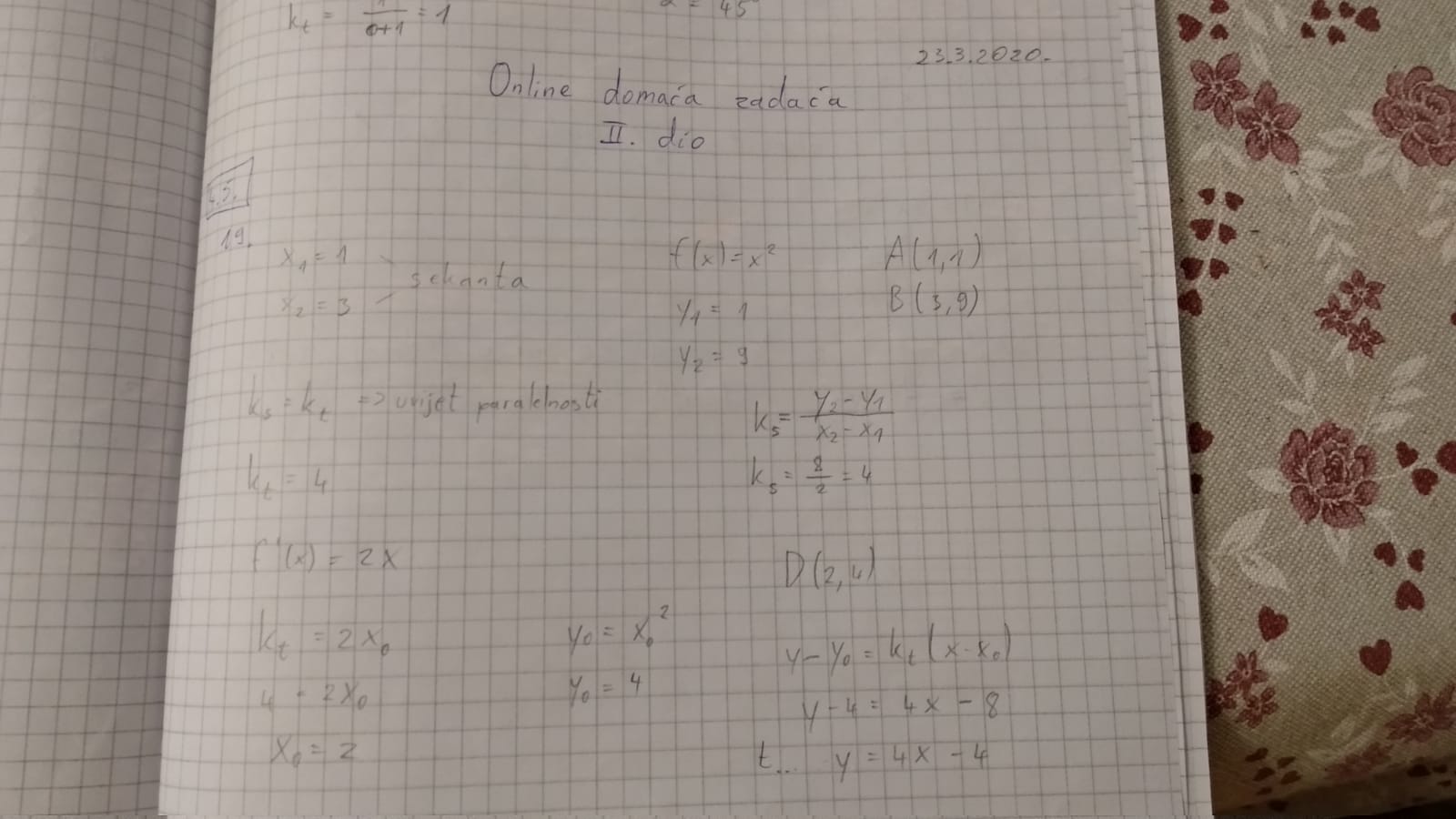 20. zadatak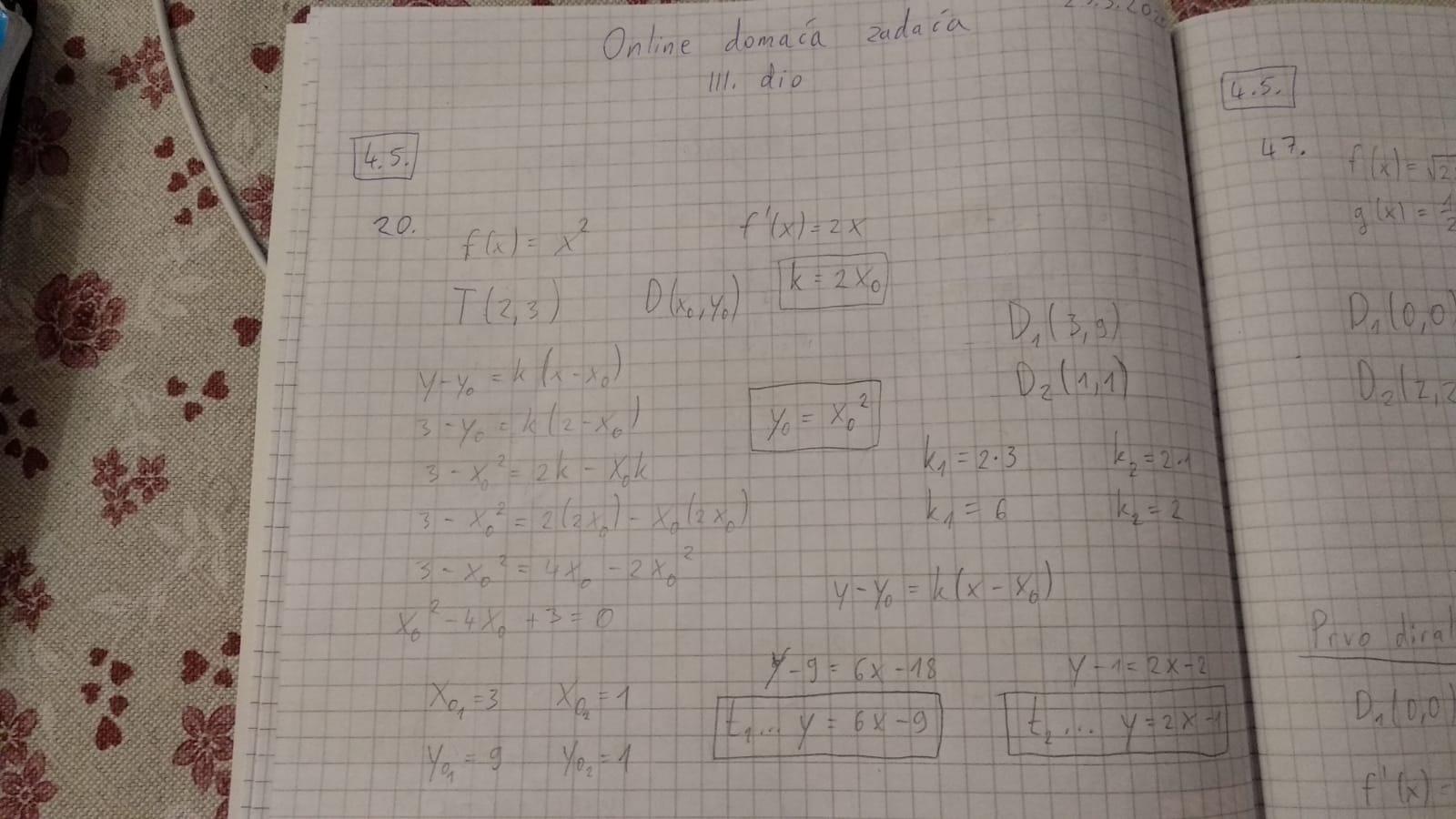 21. zadatak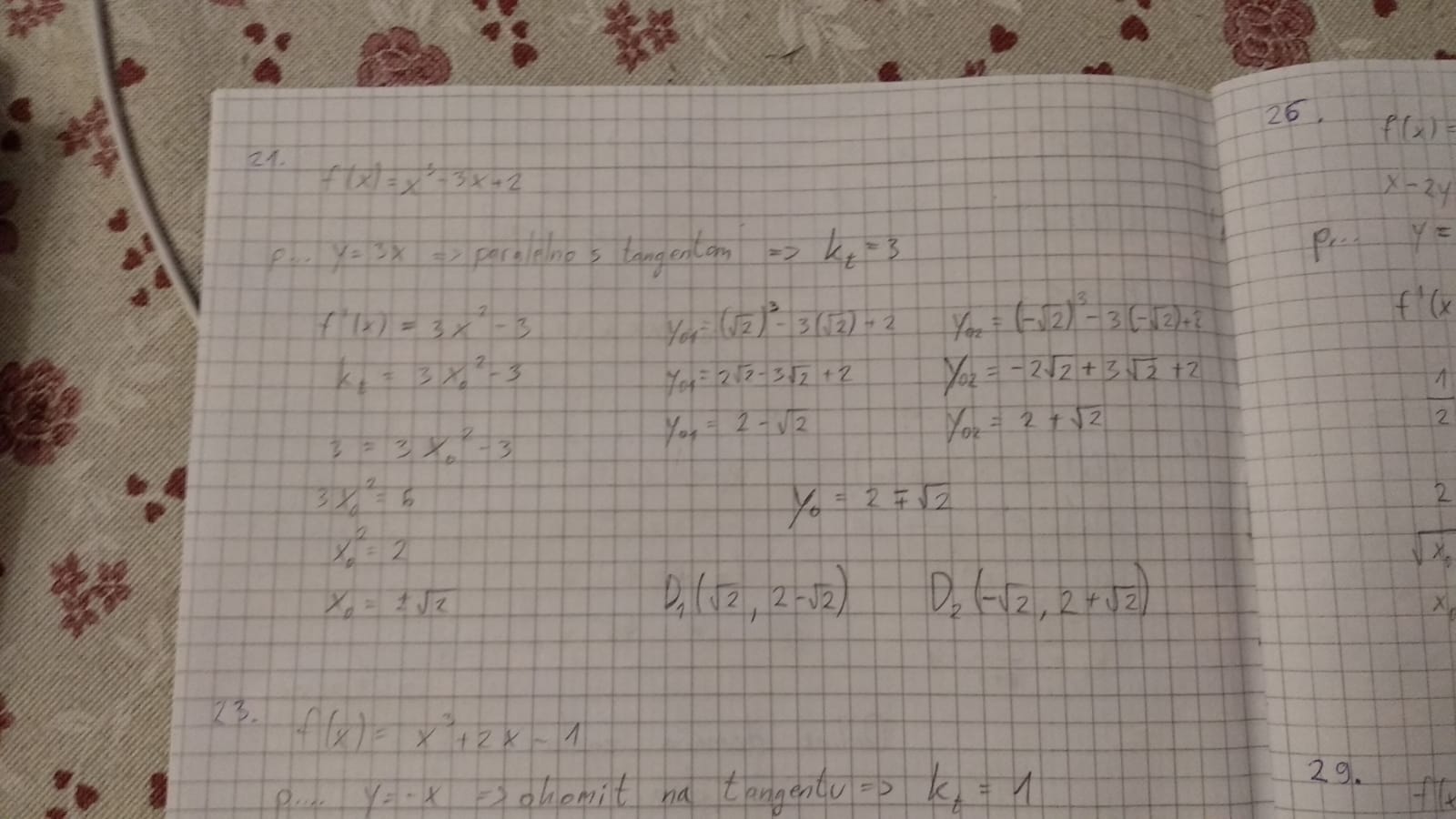 23. zadatak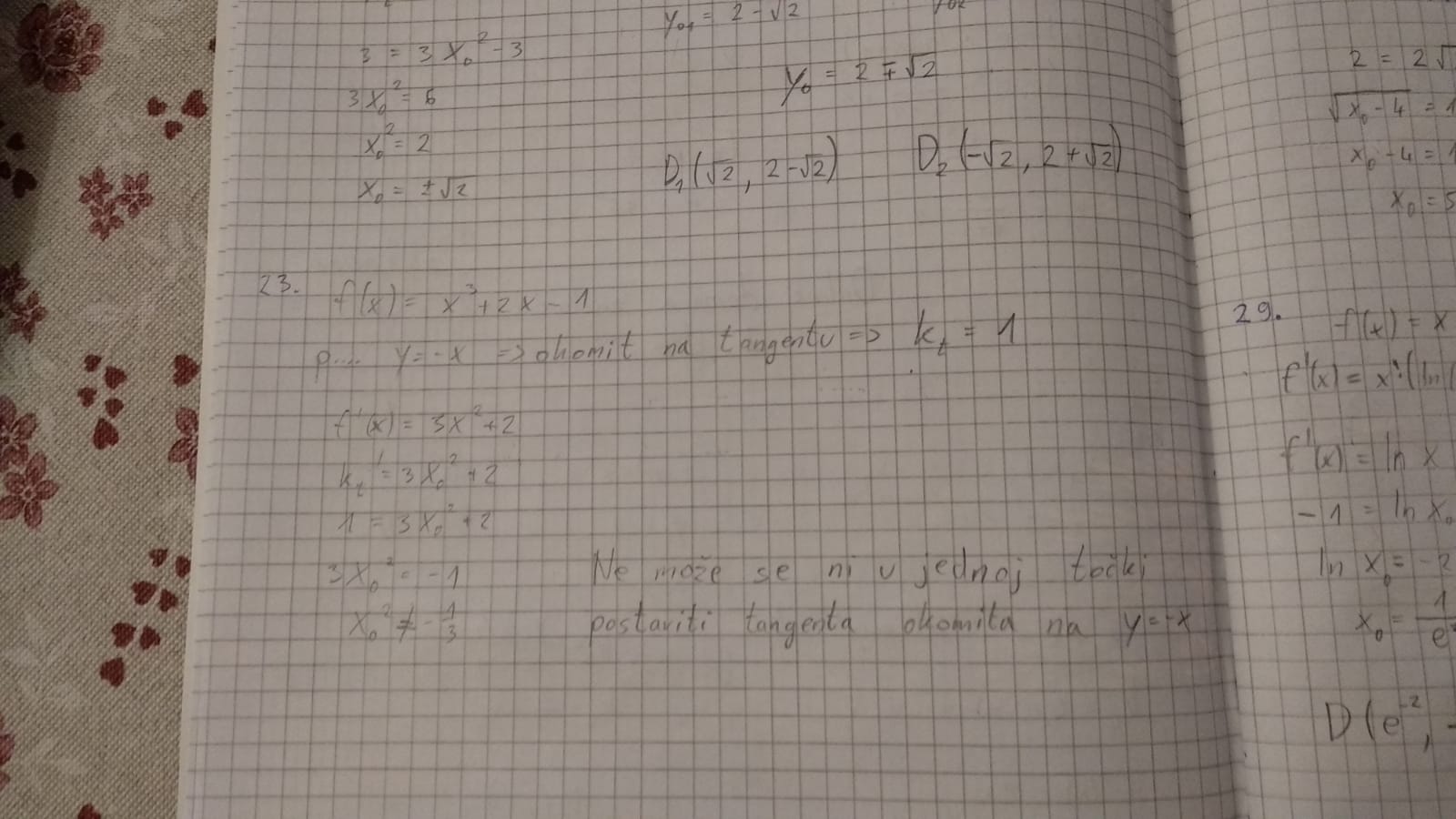 26. zadatak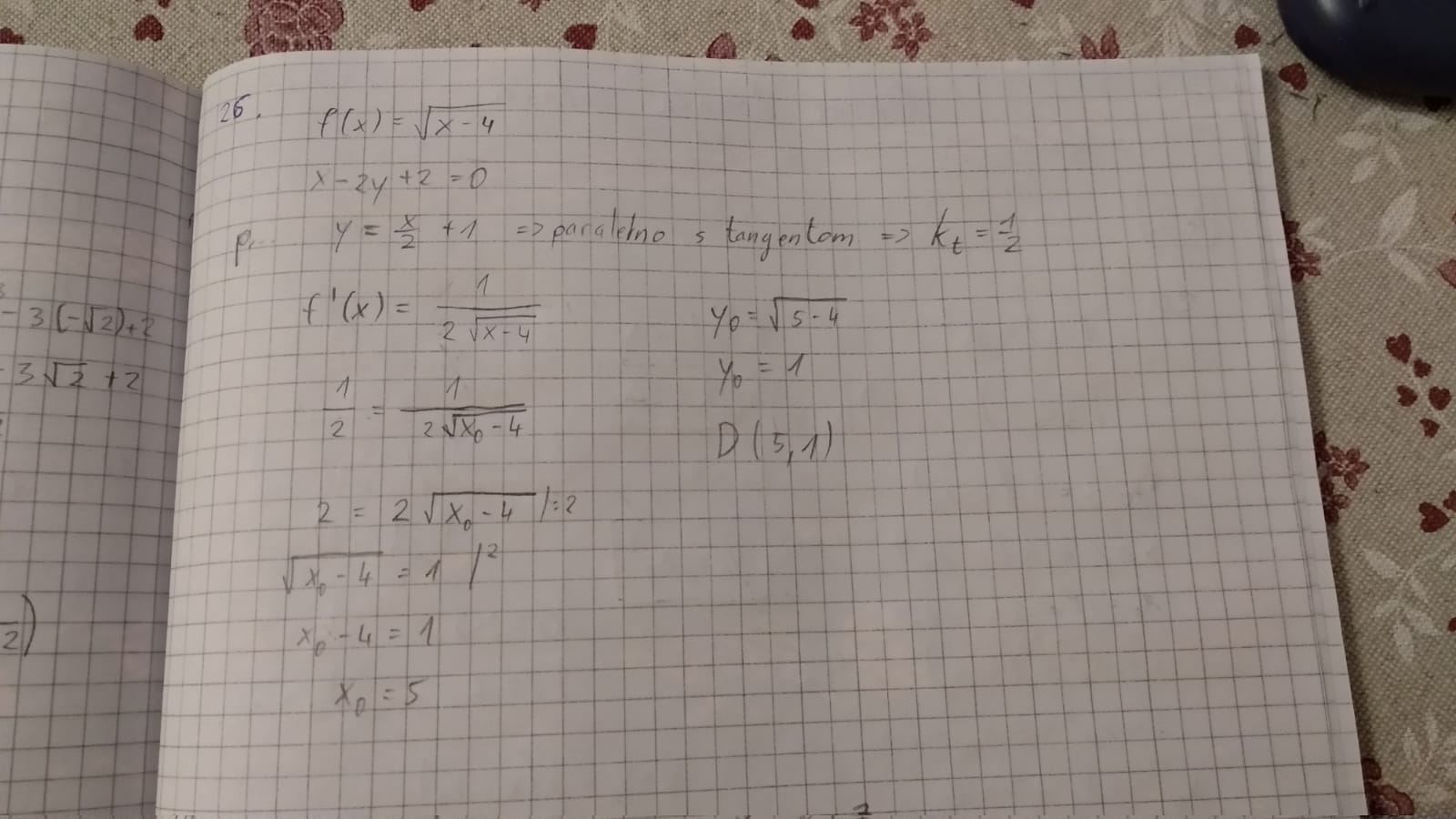 29. zadatak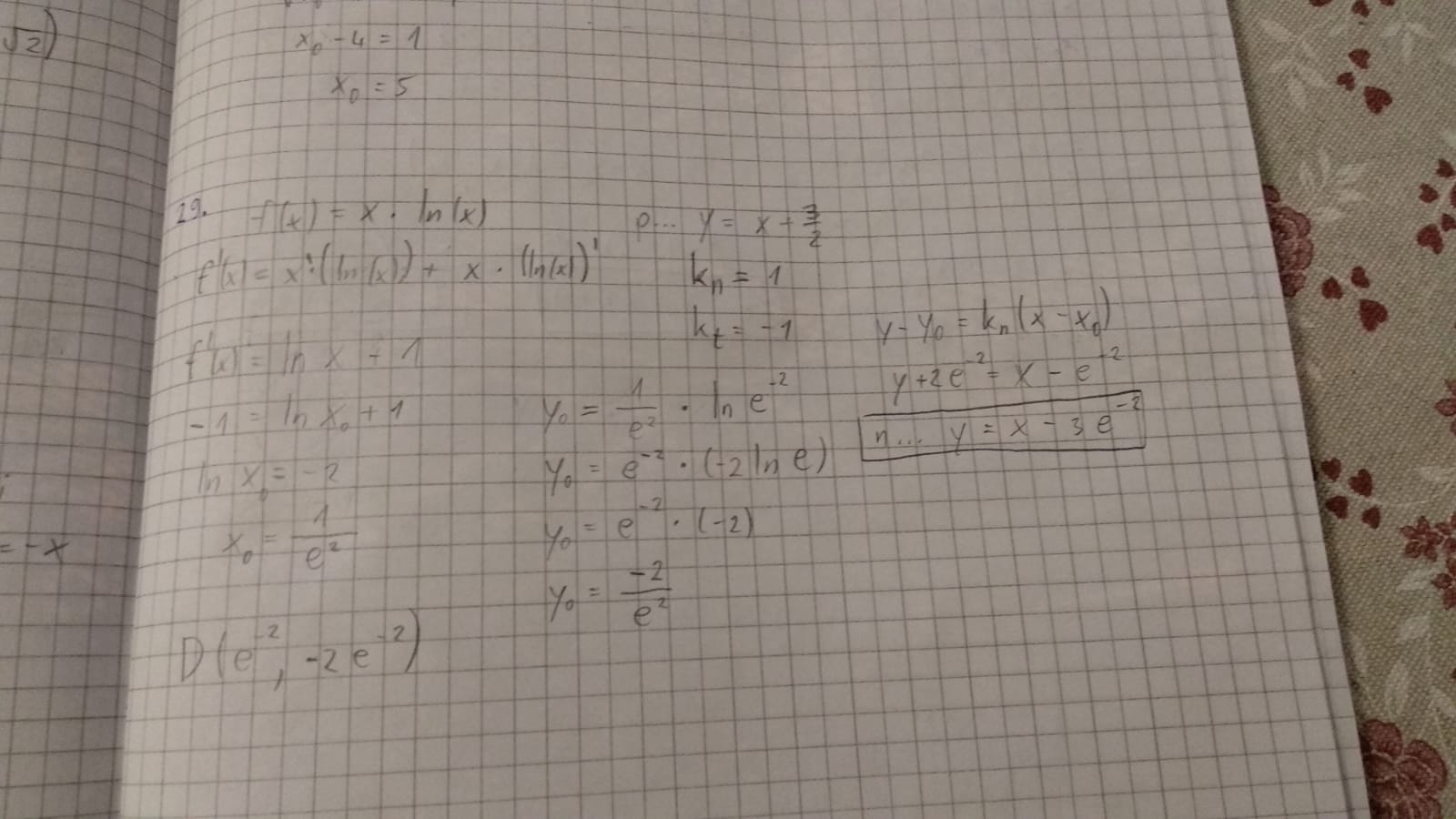 47. zadatak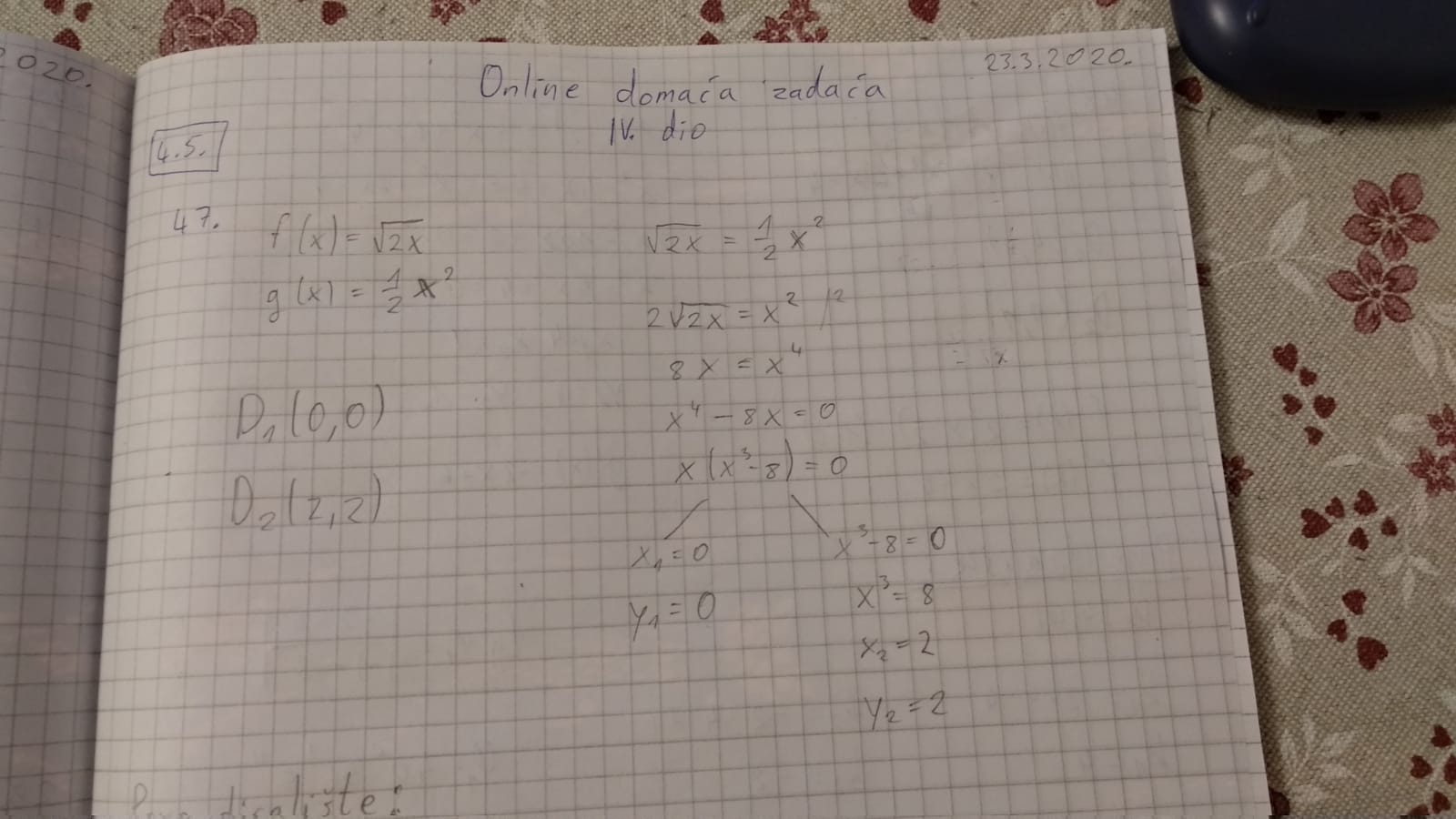 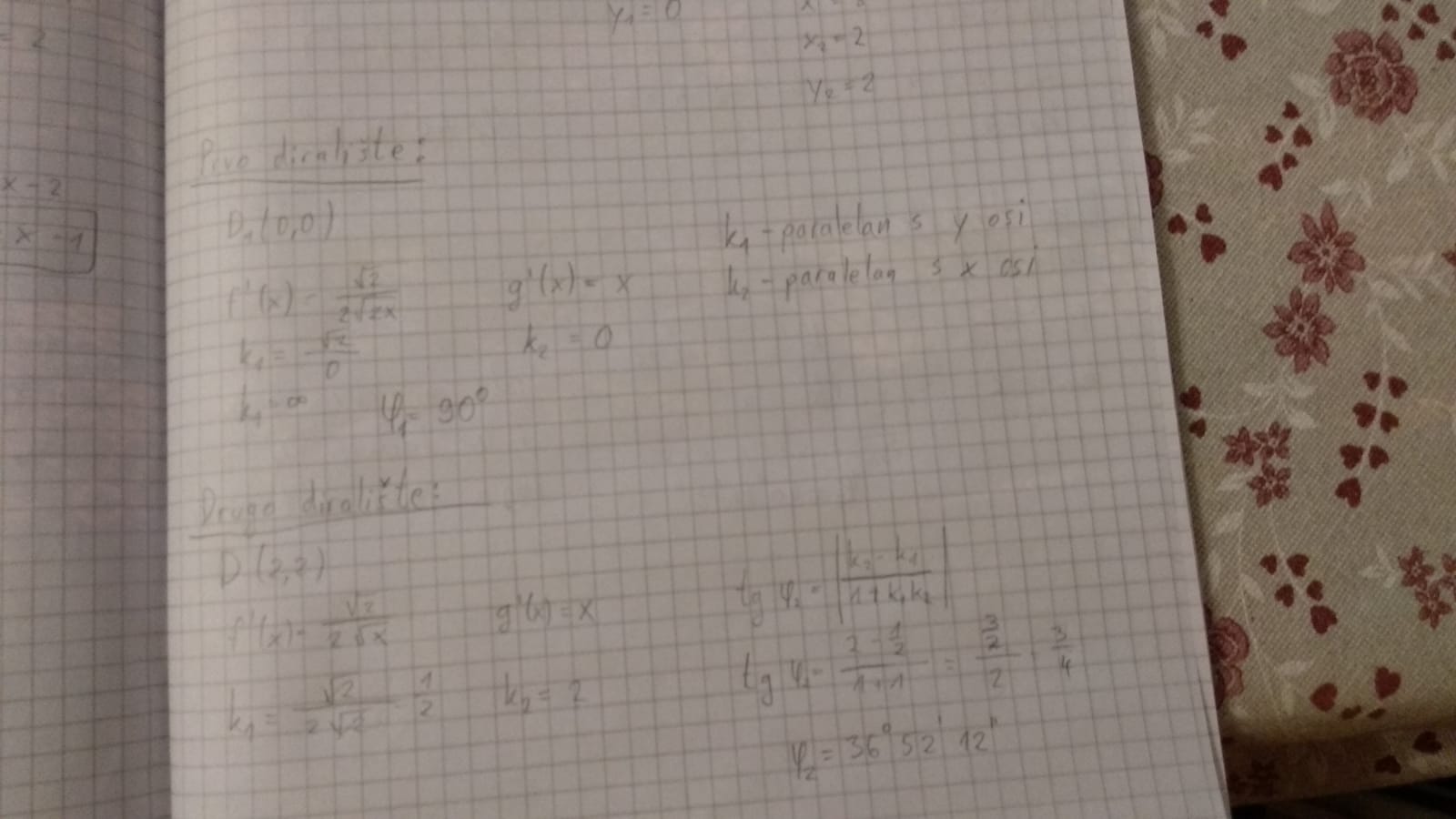 48. zadatak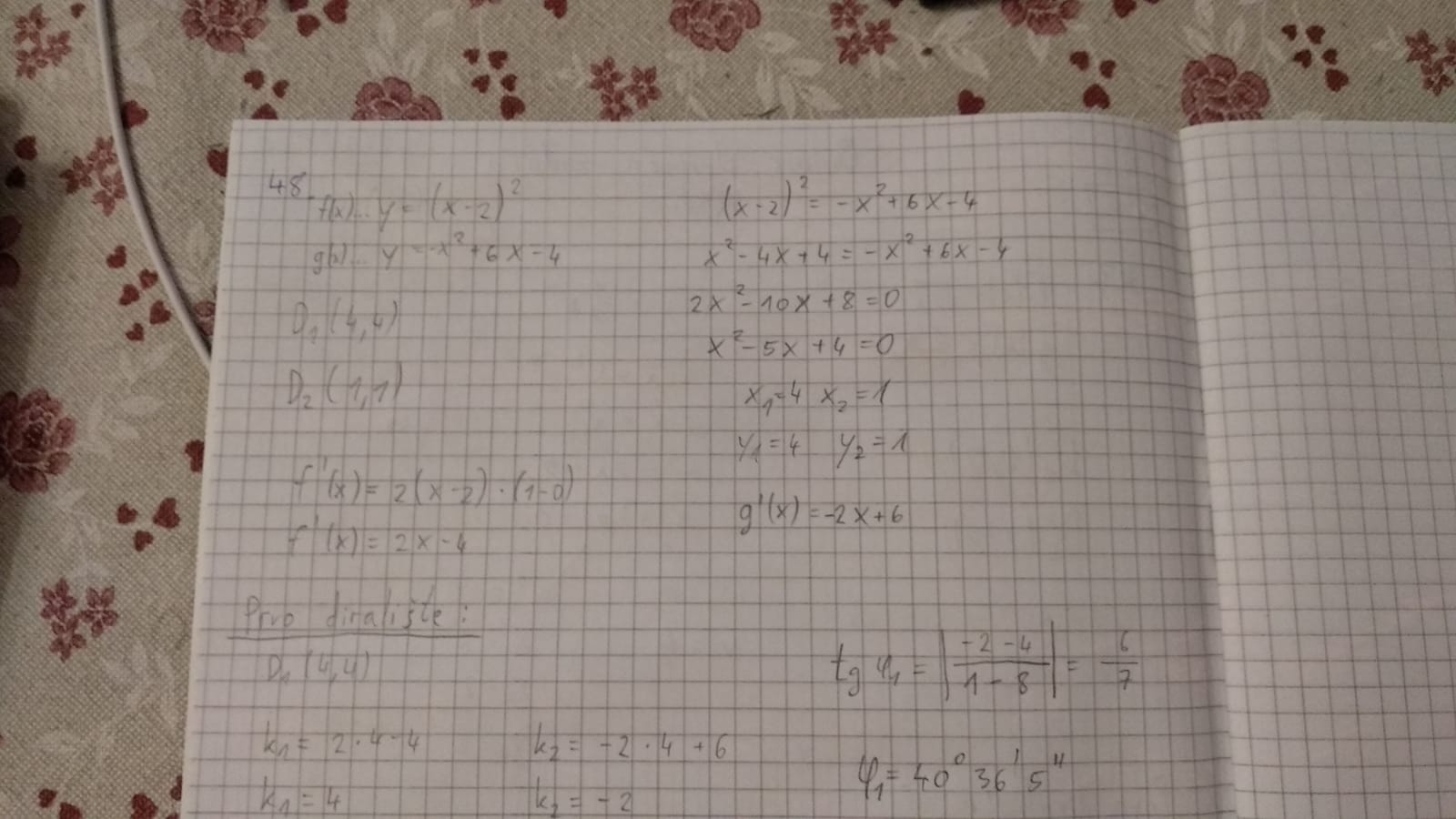 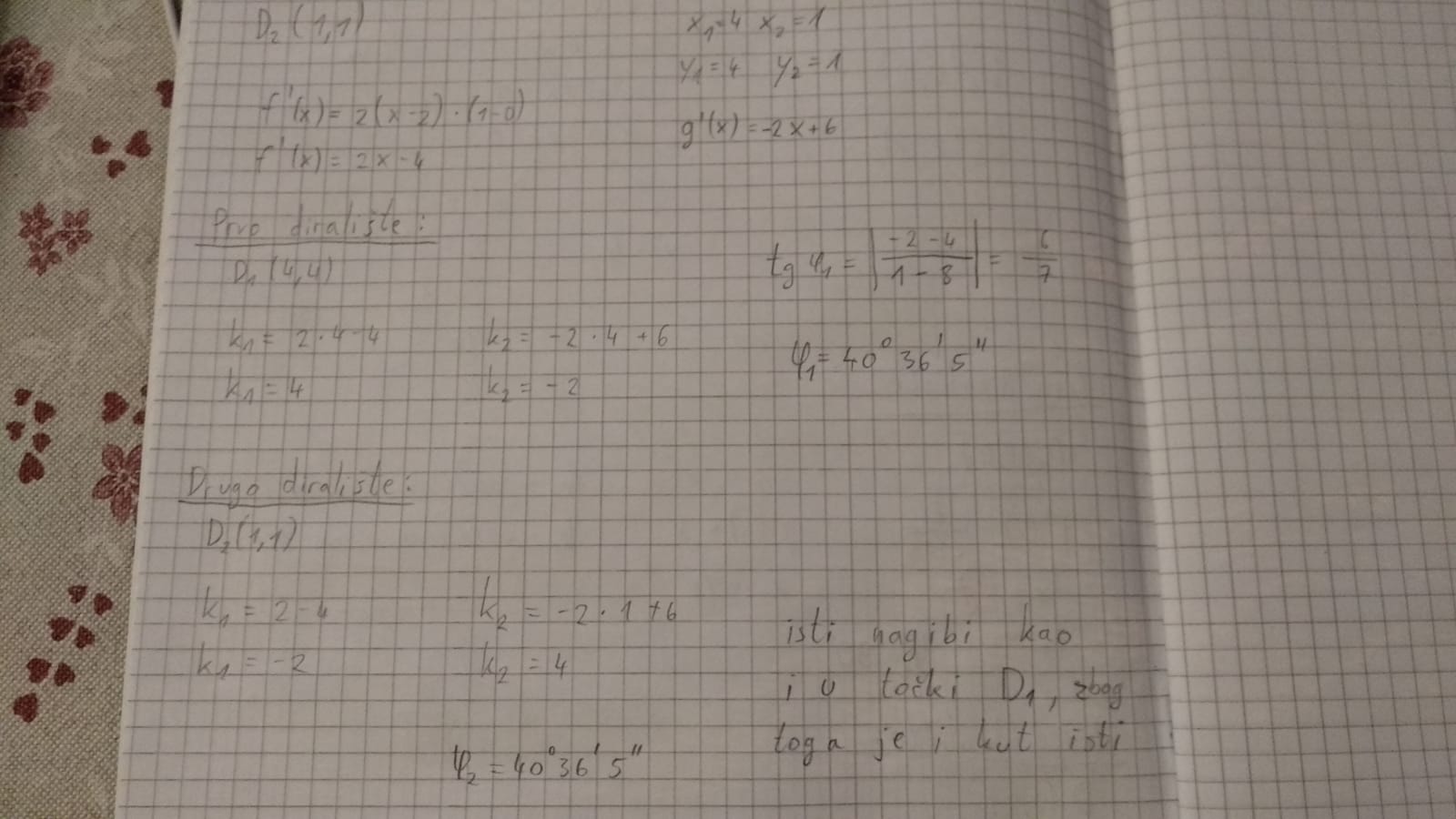 